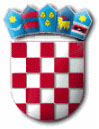                REPUBLIKA HRVATSKA	MINISTARSTVO PRAVOSUĐA I UPRAVE       UPRAVA ZA ZATVORSKI SUSTAV                         I PROBACIJU                  Kaznionica u Lepoglavi	KLASA:  	112-01/23-01/177URBROJ: 	514-10-05-02-01-23-05Lepoglava,   	15. ožujka  2023. godine 	Na temelju članka 51. stavka 2. Zakona o državnim službenicima  („Narodne novine“, broj 49/12 – pročišćeni tekst, 37/13, 38/13, 1/15, 138/15 – Odluka USRH, 61/17, 70/19,  98/19 i 141/22)  i članka 4. i 8. Uredbe o raspisivanju i provedbi javnog natječaja i internog oglasa u državnoj službi („Narodne novine“ broj 78/17 i 89/19)  (u daljnjem tekstu: Uredba)  Komisija za provedbu javnog natječaja upućuje kandidate na testiranje i daje sljedeću obavijest:   OBAVIJEST I UPUTA KANDIDATIMA O PROVEDBI POSTUPKA TESTIRANJA, TE VREMENU I MJESTU ODRŽAVANJA TESTIRANJA KANDIDATA 	Testiranje kandidata u postupku javnog natječaja KLASA: 112-01/23-01/177 objavljenog u „Narodnim novinama“ broj 26/2023 za prijam u državnu službu na neodređeno vrijeme službenika u Ministarstvo pravosuđa i uprave, Upravu za zatvorski sustav i probaciju, Kaznionicu u Lepoglavi za radna mjesta: ODJEL TRETMANA Odsjek provedbe programa izvršavanja kazne zatvora 1. viši stručni savjetnik – za tretman  - 1 izvršitelj/icaODJEL ZA RAD I STRUKOVNU IZOBRAZBU ZATVORENIKA Odsjek metalska radionica  1. strukovni učitelj – proizvodnje  - 1 izvršitelj/icaodržat će se dana 27. ožujka 2023. godine  (ponedjeljak)  u  Kaznionici u Lepoglavi,  Hrvatskih pavlina 1, s početkom u 09,00 sati.Radi pravovremene prijave za testiranje kandidati su dužni doći 10  minuta ranije. Pravila testiranja: Testiranju mogu pristupiti svi kandidati koji su dostavili pravovremenu i urednu prijavu i koji ispunjavaju formalne uvjete iz javnog natječaja, a ne mogu pristupiti osobe koje su dobile obavijest da se ne smatraju kandidatima prijavljenim na javni natječaj. Po dolasku na testiranje od kandidata će biti zatraženo predočenje odgovarajuće identifikacijske isprave (važeće osobne iskaznice ili putovnice) radi utvrđivanja identiteta, a kandidati koji ne mogu dokazati identitet ne mogu pristupiti testiranju. Smatra se da je kandidat koji nije pristupio testiranju povukao prijavu na javni natječaj i više se ne smatra kandidatom. I faza testiranja  Nakon utvrđivanja identiteta kandidatima će biti podijeljeni testovi provjere znanja, sposobnosti i vještina bitnih za obavljanje poslova radnog mjesta – 10 pitanja,  a kandidatima pod red. brojem 1. natječaja – viši stručni savjetnik za tretman biti će podijeljeni i testovi provjere poznavanja rada na računalu - 10 pitanja. Provjera znanja traje do 60 minuta, odnosno do 90 minuta za radno mjesto pod rednim brojem 1. natječaja. Provjera znanja, sposobnosti i vještina vrednuje se bodovima od 0 do 10, kao i provjera poznavanja rada na računalu. Bodovi se mogu utvrditi decimalnim brojem, najviše na dvije decimale.Smatra se da je kandidat zadovoljio na provedenoj provjeri znanja, sposobnosti i vještina, te na provjeri poznavanja rada na računalu ako je na  svakoj provjeri dobio najmanje 5 bodova na testu. Kandidat/kinja koji/a ne zadovolji na provedenoj provjeri, odnosno dijelu provedene provjere, ne može sudjelovati u daljnjem postupku.II faza testiranja Kandidati koji su zadovoljili na provjeri znanja, sposobnosti vještina, pristupaju razgovoru s Komisijom (intervju). Komisija u razgovoru s kandidatima utvrđuje znanja, sposobnosti i vještine, interese, profesionalne ciljeve i motivaciju kandidata za rad u državnoj službi te rezultate ostvarene u njihovu dosadašnjem radu. Rezultati intervjua vrednuju se bodovima od 0 do 10. Smatra se da je kandidat/kinja  zadovoljio/la na intervjuu ako je dobio/la najmanje 5 bodova.Po zaprimanju testova kandidati su dužni: - provjeriti da su primili test, - upisati osobne podatke na prvu stranicu testa, Za vrijeme provjere znanja nije dopušteno: - koristiti se bilo kakvom literaturom odnosno bilješkama te koristiti mobitel ili druga komunikacijska sredstva, - napuštati prostoriju u kojoj se provjera obavlja, - razgovarati s ostalim kandidatima niti na drugi način remetiti koncentraciju kandidata. Kandidati koji bi se ponašali neprimjereno ili bi prekršili jedno od gore navedenih pravila bit će udaljeni s testiranja i njihov rezultat Komisija neće bodovati. Isti dan nakon provedenog testiranja na ulazu u Kaznionicu u Lepoglavi, biti će objavljeni rezultati testiranja, te popis kandidata koji će biti pozvani na razgovor (intervju) s Komisijom. Nakon objave rezultata testiranja kandidati će imati mogućnost uvida u bodovane testove.                                                                                      Komisija za provedbu javnog natječaja